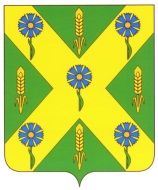 РОССИЙСКАЯ  ФЕДЕРАЦИЯОРЛОВСКАЯ ОБЛАСТЬАДМИНИСТРАЦИЯ НОВОСИЛЬСКОГО РАЙОНАПОСТАНОВЛЕНИЕ24.11.2017г.						        № 516г. НовосильО плане размещения ярмарокна 2018 год      В соответствии с Федеральным законом от 06.10.2003 г. № 131-ФЗ «Об общих принципах организации местного самоуправления в Российской Федерации», Федеральным законом от 28.12.2009 г.  № 381-ФЗ «Об основах государственного регулирования торговой деятельности  в Российской Федерации» и во исполнении постановления Правительства Орловской области от 5.03.2011 г. № 68 «Об утверждении Порядка организации деятельности ярмарок на территории Орловской области»:1. Утвердить План размещения ярмарок на территории Новосильского района  в 2018 году согласно приложению.2.  Данное постановление разместить на официальном сайте администрации Новосильского района.3.  Контроль за исполнением настоящего постановления оставляю за собой.  Глава Новосильского района                                                  А.И. Шалимов                                                                                                                                                                                                                   Приложениек постановлению администрации                                                                                                                                                                                          Новосильского района                                                                                                                                                                                                           от «    » _____  2017 г.ПЛАНразмещения ярмарок, планируемых к проведению в предстоящем 2018 календарном году на территории Новосильского района Орловской областиПроект постановления подготовлен:Начальник отдела  по экономике, предпринимательству и торговле                                            Т.Н. ЛазареваСОГЛАСОВАНО:Первый заместитель главы администрации Новосильского района                               Трусов Ю.В.Исполнитель: отдел  по экономике, предпринимательству и торговле№ п/пНаименованиеярмаркиВид ярмарки по характеру деятельностиСпециализация ярмарки по классам товаровСрок (период) проведения ярмаркиМесто проведения ярмаркиОрганизатор ярмаркиАдминистратор ярмарки123456781Ярмарка универсальная универсальнаяЕженедельно  четверг с 8-00 до 14-00г. Новосиль, ул. КоммунаровПотребительское общество «Новосиль»Потребительское общество «Новосиль»Всего ярмарок:   1Всего ярмарок:   1Всего ярмарок:   1